Fiche 4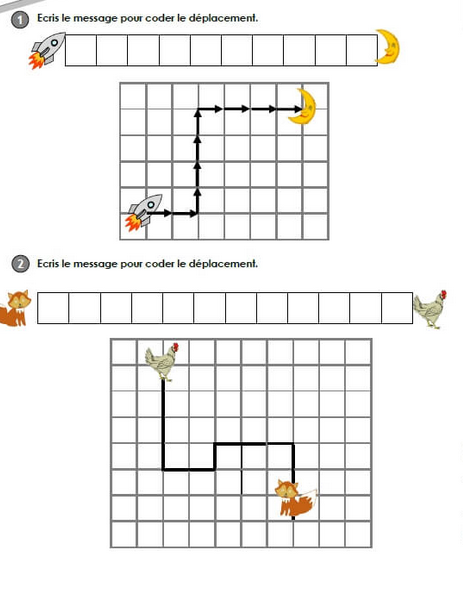 Fiche 5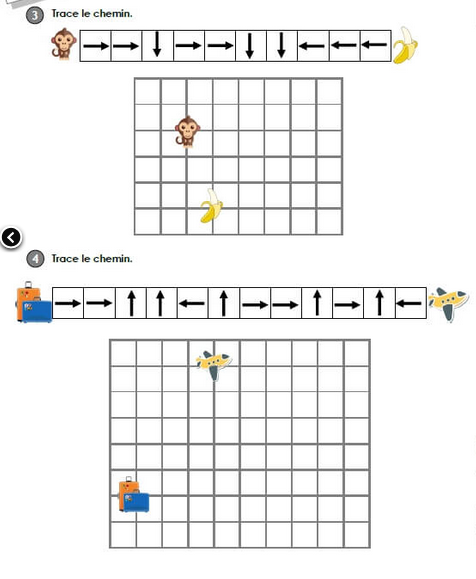 